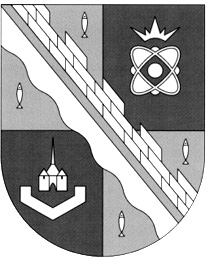                            администрация МУНИЦИПАЛЬНОГО ОБРАЗОВАНИЯ                                             СОСНОВОБОРСКИЙ ГОРОДСКОЙ ОКРУГ  ЛЕНИНГРАДСКОЙ ОБЛАСТИ                             постановление                                                      от 25/07/2022 № 1602О внесении изменений в постановление администрации Сосновоборского городского округа от 18.01.2021 № 43 «Об утверждении Порядка предоставления субсидии Сосновоборскому муниципальному фонду поддержки предпринимательства в рамках реализациимуниципальной программы «Стимулирование экономическойактивности малого и среднего предпринимательства в Сосновоборском городском округе до 2030 года»В соответствии с постановлением Правительства Российской Федерации от 05.04.2022 № 590 «О внесении изменений в общие требования к нормативным правовым актам, регулирующим предоставление субсидий, в том числе грантов в форме субсидий, юридическим лицам, индивидуальным предпринимателям, а также физическим лицам – производителям товаров, работ, услуг и об особенностях предоставления указанных субсидий и субсидий из федерального бюджета бюджетам субъектов Российской Федерации в 2022 году», администрация Сосновоборского городского округа п о с т а н о в л я е т:1. Утвердить прилагаемые изменения, которые вносятся в Порядок предоставления субсидии Сосновоборскому муниципальному фонду поддержки предпринимательства в рамках реализации муниципальной программы «Стимулирование экономической активности малого и среднего предпринимательства в Сосновоборском городском округе до 2030 года», утвержденного постановлением администрации Сосновоборского городского округа от 18.01.2021 № 43 (с изменениями от 30.12.2021 № 2617).2. Общему отделу администрации (Смолкина М.С.) обнародовать настоящее постановление на электронном сайте городской газеты «Маяк».3. Отделу по связям с общественностью (пресс-центр) комитета по общественной безопасности и информации (Бастина Е.А.) разместить настоящее постановление на официальном сайте Сосновоборского городского округа.4. Настоящее постановление вступает в силу со дня официального обнародования.5. Контроль за исполнением настоящего постановления возложить на первого заместителя главы администрации Сосновоборского городского округа Лютикова С.Г.Глава Сосновоборского городского округа			    М.В. ВоронковБулатова Татьяна Евгеньевна, ПТ(81369) 6-28-49 (отдел экономического развития)УТВЕРЖДЕНЫпостановлением администрации Сосновоборского городского округаот 25/07/2022 № 1602(Приложение)Изменения, которые вносятся в Порядок предоставления субсидии Сосновоборскому муниципальному фонду поддержки предпринимательства в рамках реализации муниципальной программы «Стимулирование экономической активности малого и среднего предпринимательства в Сосновоборском городском округе до 2030 года», утвержденного постановлением администрации Сосновоборского городского округа от 18.01.2021 № 43 (с изменениями от 30.12.2022 № 2617) 1. Внести изменения:1.1. Подраздел 2.1 раздела 2 «ПОРЯДОК ПРОВЕДЕНИЯ ОТБОРА ПОЛУЧАТЕЛЕЙ СУБСИДИИ ДЛЯ ПРЕДОСТАВЛЕНИЯ СУБСИДИИ» дополнить подпунктом 2.1.8:«2.1.8. Получатель субсидии не должен находиться в перечне организаций и физических лиц, в отношении которых имеются сведения об их причастности к экстремистской деятельности или терроризму, либо в перечне организаций и физических лиц, в отношении которых имеются сведения об их причастности к распространению оружия массового уничтожения.».1.2. В разделе 4 «ТРЕБОВАНИЯ ОБ ОСУЩЕСТВЛЕНИИ КОНТРОЛЯ (МОНИТОРИНГА) ЗА СОБЛЮДЕНИЕМ УСЛОВИЙ, ЦЕЛЕЙ И ПОРЯДКА ПРЕДОСТАВЛЕНИЯ СУБСИДИИ И ОТВЕТСТВЕННОСТИ ЗА ИХ НАРУШЕНИЕ»:1.2.1. В наименованиях раздела 4, подразделов 4.1, 4,3 исключить слово «целей».1.2.2. Подпункт 4.1.1 подраздела 4.1 изложить в новой редакции:«4.1.1. Контроль соблюдения получателем условий и порядка предоставления субсидии, в том числе в части достижения результатов предоставления субсидии, установленных настоящим Порядком предоставления субсидии, осуществляется главным распорядителем как получателем бюджетных средств, комитетом финансов, контрольно-счетной палатой Сосновоборского городского округа, а также уполномоченными органами государственного (муниципального) финансового контроля в соответствии со статьями 268.1 и 269.2 Бюджетного кодекса Российской Федерации.».1.3. Заявление о предоставлении субсидии (далее – заявление о предоставлении субсидии), являющееся Приложением № 1 к Перечню документов, представляемых для получения субсидии, прилагаемому к Соглашению о предоставлении из бюджета Сосновоборского городского округа субсидии некоммерческой организации Сосновоборский муниципальный фонд поддержки предпринимательства, форма которого утверждена Приложением 3 к Порядку предоставления субсидии Сосновоборскому муниципальному фонду поддержки предпринимательства после слов «В Реестре дисквалифицированных лиц отсутствуют сведения о дисквалифицированных руководителе или главном бухгалтере Получателя субсидии.» дополнить абзацем:«Получатель субсидии не находится в перечне организаций и физических лиц, в отношении которых имеются сведения об их причастности к экстремистской деятельности или терроризму, либо в перечне организаций и физических лиц, в отношении которых имеются сведения об их причастности к распространению оружия массового уничтожения.».1.4. В заявлении о предоставлении субсидии в абзаце «Осведомлен(а) о том, что несу ответственность за своевременность, полноту и достоверность представляемых документов и сведений…» слово «государственной» заменить словом «муниципальной».